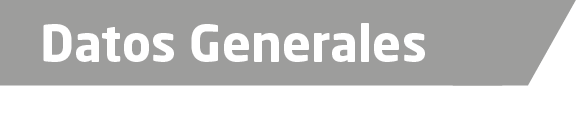 Nombre Aglaeth Yesenia González CruzGrado de Escolaridad Licenciatura en Derecho y Maestría en cursoCédula Profesional (Licenciatura) 7744867Cédula profesional (Maestría) en curso Teléfono de Oficina 8149428Correo Electrónico lic.aglaeth16706@hotmail.comDatos GeneralesFormación Académica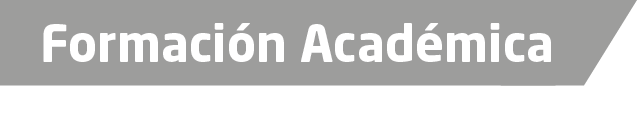 2006-2010Centro Universitario de Estudios, Monterrey, Nuevo León.2009Especialidad en Comercio Exterior y Aduanas, impartido por la Secretaria de Hacienda  Crédito Público y el Servicio de Administración Tributaria, con sede en el campo militar número 01, en la Ciudad de México.de Investigaciones Jurídicas de la UNAM, en la Ciudad de Xalapa, Veracruz.2014Especialidad en Métodos Alternos y Solución de Controversias, por el Instituto Mead-H,  en Monterrey, Nuevo León2016Maestría en curso por el Centro de Estudios de Posgrado Mexicano, Derecho Procesal Penal y CriminologíaDiplomado Nuevo Sistema de Justicia Penal, impartido por el Doctor Manuel Moreno. Melo.Diplomado en Juicio de Amparo, impartido por el Doctor Baldomero Mendoza.Certificación del Nuevo Sistema de Justicia Penal Acusatorio impartido por  Setec con sede en Morelia, MichoacánDiplomado de Dogmática Penal y Teoría del Delito, impartido por el Doctor Manuel Moreno Melo.2017Diplomado en curso de Derecho procesal público y privadoTrayectoria Profesional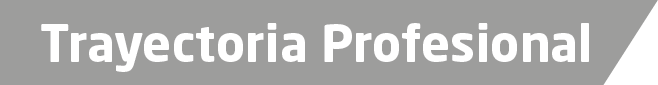 2010 a 2013Oficial de Comercio Exterior y Aduanas.2013 a la 2014Coordinador Jurídico del Servicio de Administración  y Enajenación de Bienes y Empresa “TDR”, por licitación.2015a 2016Fiscal FacilitadorEnero 2016 a Junio 2016Fiscal Orientador, adscrita a la UAT, XalapaJunio 2016 a la fechaFiscal XXIII, adscrita a la UIPJAréas de Conocimiento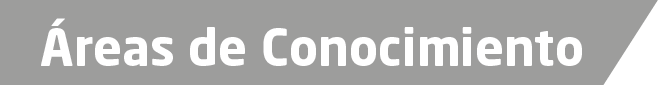 Derecho Penal Acusatorio y Oral;Métodos Alternos y Solución de  ControversiasDerecho Juicio de AmparoDerecho Comercio Exterior y AduanasDerecho Civil